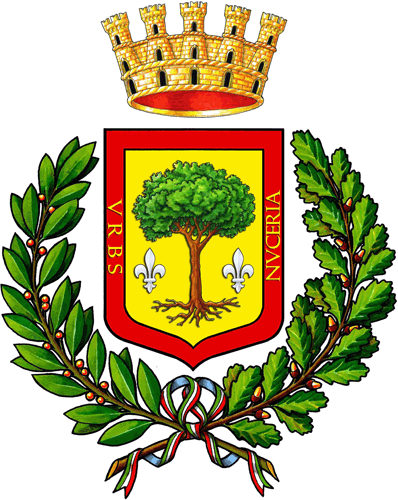 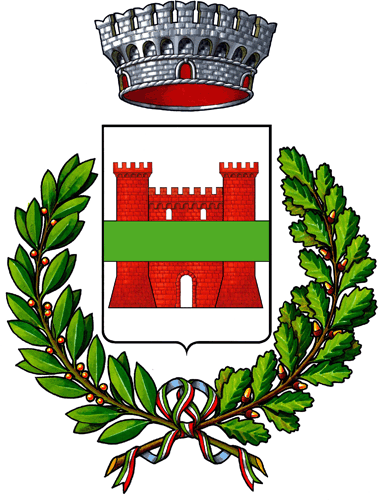 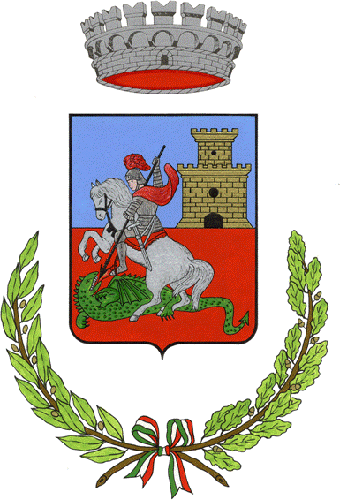 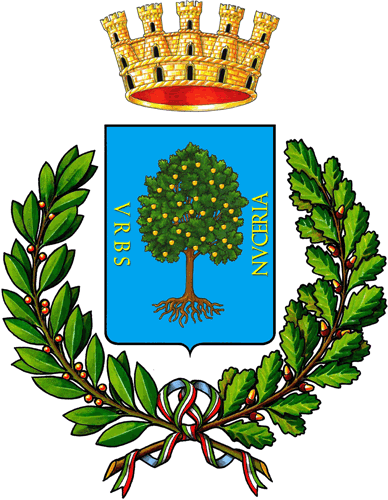 AMBITO SOCIALE S01_1COMUNI DI NOCERA INFERIORE – NOCERA SUPERIORE – CASTEL SAN GIORGIO – ROCCAPIEMONTEPROVINCIA DI SALERNODOMANDA DI TRASPORTO SCOLASTICO PER ALUNNO DISIVERSAMENTE ABILECHE FREQUENTANO ISTITUTI SCOLASTICI DELLA SCUOLA SECONDARIA DI II GRADO. - A.S. 2022/2023. Il/La sottoscritto/a Cognome ______________________________Nome ____________________residente nel Comune di _________________Via/Piazza ___________________________N°___tel. casa _____________________cell. padre__________________ cell. madre ______________fax _______________________e-mail _______________________________________________PEC (posta elettronica certificata) ___________________________________________________Iban per il figlio/aCognome________________________________________Nome_________________________codice Fiscalenato/a a .________________________________________ il ____________________________CON DISABILITÀ’ ___________________________________________________________________________________________________________________________________________________________________________________________________________________________iscritto per l’a.s. 2022/23 all’Istituto Scolastico …..…………………………………………………..indirizzo………………………………………………………………..………….. tel ………………………e-mail …………………………………………………..frequenta l’istituto scolastico della scuola secondaria di II;frequenterà il corso di formazione professionale.in diritto dovere consapevole delle conseguenze penali previste per dichiarazioni mendaci e falso ai sensi del codice penale, sotto la mia responsabilità dichiaro quanto segue:1. il/la figlio/a: è in possesso di certificazione di alunno in situazione di handicap secondo L104/92comma 3 in situazione di gravità;per disabilità  fisica  psichica  sensoriale  plurima; usa la carrozzina  no  si   manuale   elettrica usa altri ausili: stampelle altro(specificare) …………………………………………………2. l’abitazione dista dalla scuola frequentata circa ……………… km;3. indicare la modalità con la quale si intende svolgere il trasporto: mezzo propriosoggetto terzoAllego alla presente domanda i seguenti documenti in fotocopia:( i documenti contrassegnati con * sono obbligatori)1.  * verbale di accertamento di alunno in condizione di disabilità (rilasciato dalla A.S.L.) 2.  * diagnosi funzionale rilasciata dal servizio autorizzato3.  profilo dinamico funzionale (art.12 legge 104/92)i;4.  eventuali altre certificazioni di specialisti di riferimento della famiglia.Io sottoscritto dichiaro di essere consapevole che :Il servizio verrà erogato solo qualora sia documentata e verificata l’effettiva indispensabilità, ovvero che l’utente sia impossibilitato a provvedervi in modo autonomo;eventuali variazioni di trasporto richieste in corso d’anno non potranno essere accolte se non in casi eccezionali di particolare gravità.Io sottoscritto, esercente la potestà genitoriale sul minore sopra indicato, dichiaro di essere a conoscenza delle disposizioni concernenti l’organizzazione del servizio di trasporto per l’anno scolastico 2022/2023 e di essere a conoscenza della propria responsabilità per eventuali danni occorsi nel tragitto da percorrere per il trasporto scolastico del minore stesso, come richiesto.Il trattamento dei dati inviati dai soggetti interessati sarà effettuato conformemente alle disposizioni contenute nel D.Lgs. 196/2003, per finalità unicamente connesse alla procedura in oggetto. _________________, li …………………………                      firma del dichiarante